Obchodná verejná súťaž II. kolo – hnuteľný majetok (poľnohospodárske motorové vozidlá) traktor s príslušenstvomMikroregión Teplý Vrch združenie obcí,  podľa ust. § 281 až 288 Obchodného zákonníka vyhlasuje obchodnú verejnú súťaž na predaj hnuteľného majetkuPoľnohospodársky traktor Zetor 7441.1 Proxima E.Č.: RS655ADKategória vozidla: traktory, pojazdné a účelové stroje, kolesové traktory (kategória T)Značka a typ: Poľnohospodársky traktor Zetor 7441.1 ProximaPočet najazdených mth: 3405,00 hDátum: prvej evidencie (rok výroby):  2007Zdvihový objem valcov motora: 4150 cm3Maximálny výkon motora/otáčky: 53 kWPredpísané palivo: nafta motorováPrevádzková hmotnosť: 3700 kgCelková hmotnosť: 5400 kgDátum prvej evidencie v SR: 24.10.2007Dátum prvého uvedenia do prevádzky: 24.10.2007Dátum ku ktorému je vypočítaná hodnota: 11.11.2019Evidenčné číslo: RS655ADDržiteľ: Mikroregión Teplý Vrch – združenie obcí, Teplý Vrch 80Počet držiteľov vozidla : 1Farba vozidla: červenáTechnický preukaz číslo: vydané len osvedčenie o evidenciiOsvedčenie OEV č. : SD070672Platnosť technickej kontroly: 3/2022Platnosť emisnej kontroly:  3/2022Výbava vozidla: štandardná, namontovaná výrobcomMimoriadna výbava vozidla : Nakladač Trac-Lift 120 SL, lopata k nakladaču BH 160,                                   vidly k nakladaču F 150Minimálna cena: 18 729,00 € vrátane DPH Traktorový príves nákladný sklápací REMI STS E.Č.:RS403YFKategória vozidla:  prívesy a návesy za vozidlá, vyklápacie prívesy a návesy Značka a typ :  traktorový príves nákladný sklápací REMI STSVýrobca: REMI STS s.r.o. HumennéDátum prvej evidencie ( rok výroby) : 2007Prevádzková hmotnosť: 1830 kgCelková hmotnosť : 6830 kgDátum prvej evidencie v SR : 21.08.2007Dátum prvého uvedenia do prevádzky: 21.08.2007Dátum ku ktorému je vypočítaná hodnota: 11.11.2019Evidenčné číslo: RS403YFDržiteľ: Mikroregión Teplý Vrch – združenie obcí, Teplý Vrch 80Počet držiteľov vozidla : 1Farba vozidla: zelenáTechnický preukaz č. : vydané len číslo o evideniciOsvedčenie OEV č: SC 981314Platnosť TK : 3/2022Platnosť emisnej kontroly:  nepovinnávýbava vozidla štandardná, namontovaná výrobcomMinimálna cena: 2555,00 € vrátane DPH Štiepkovač PZ140 G + vývodový hriadeľ + poistka NO STRESS E.Č: bezKategória vozidla: prívesy , návesy za vozidlá, špeciálne prívesy a návesyZnačka a typ vozidla: štiepkovač PZ140 G + vývodový hriadeľ + poistka NO STRESSVýrobca : TalianskoDátum prvej evidencie ( rok výroby): 2007Celková hmotnosť: 570 kgDátum prvej evidencie v SR : 26.07.2007Dátum prvého uvedenia do prevádzky: 26.07.2007Dátum ku ktorému je vypočítaná hodnota: 02.12.2019Evidenčné číslo: bezDržiteľ: Mikroregión Teplý Vrch – združenie obcí, Teplý Vrch 80Počet držiteľov vozidla: 1Farba vozidla: zelenáTechnický preukaz č. : vydané len osvedčenie o evidenciiOsvedčenie OEV č.: nemáPlatnosť TK : nepovinnáPlatnosť emisnej kontroly: nepovinnáVýbava  vozidla : sériová- štandardná, namontovaná výrobcomMinimálna cena: 1366,00€ vrátane  DPH Podmienky obchodnej verejnej súťaže:Podmienkou zaradenia súťažného návrhu do vyhodnotenia je predloženie návrhu na odkúpenie poľnohospodárskeho motorového vozidla s príslušenstvom.Povinné náležitosti návrhu na odkúpenie:Presné označenie navrhovateľa (fyzická osoba uvedie: meno, priezvisko, bydlisko, rodné číslo, tel. č., fyzická osoba, podnikateľ a právnická osoba uvedie:  názov, sídlo, IČO, konajúcu osobu / zástupcu, zápis v obchodnom registri, tel. č., obce – osvedčenie o zvolení, IČO, sídlo, tel. č.). cenový návrh v € záväzok, že od vyhlasovateľa odkúpi hnuteľný majetok , tak ako stojí a leží za cenu ním navrhnutú, ktorú zaplatí najneskôr pri podpise kúpnej zmluvy súhlas s úhradou nákladov spojených s prevodom vozidla ponuka/návrh musí byť podpísaný a datovaný (u právnickej osoby aj pečiatka a podpis konajúcej osoby).V prípade, že návrh nebude spĺňať náležitosti vyššie uvedené, bude pri vyhodnocovaní ponúk zo súťaže vylúčený.Prílohou súťažného návrhu bude, v prípade fyzickej osoby, súhlas so spracovaním osobných údajov (príloha č. 1)Požadovaná minimálna ponúknutá cena je cena stanovená znaleckým posudkom.Navrhovateľ môže predložiť najviac jeden návrh. Ak podá navrhovateľ viac návrhov na to isté vozidlo, budú všetky zo súťaže vylúčené.Návrh na odkúpenie majetku je potrebné doručiť písomne na adresu: Mikroregión Teplý Vrch, Teplý Vrch 80, 980 23, v termíne do 03.06.2020 do 10.00 hod. v zalepenej obálke s výrazným označením „ OVS – hnuteľný majetok – neotvárať “. Vyhodnotenie súťaže bude písomne oznámené všetkým účastníkom v termíne do 30 dní od vyhodnotenia súťaže.Navrhovateľ má možnosť zúčastniť sa obhliadky majetku a nahliadnuť do znaleckého posudku do termínu uzávierky súťaže po predchádzajúcom odsúhlasení termínu s kompetentnou osobou zastupujúcou  Mikroregión Teplý Vrch Jankou Janšovou tel. č. 0903406918.Kritériom pre výber najvhodnejšieho súťažného návrhu na uzatvorenie kúpnej zmluvy je ponúknutá najvyššia kúpna cena. Pri rovnosti ponúknutej kúpnej  ceny je rozhodujúci skorší  dátum a hodina doručenia ponuky.Vyhlasovateľ si vyhradzuje právo odmietnuť všetky predložené návrhy a ukončiť súťaž bez výberu návrhu, súťaž zrušiť, predlžiť lehotu na výber najvhodnejšieho návrhu a odstúpiť od kúpnej zmluvy, ak vybraný navrhovateľ nezaplatí kúpnu cenu v deň uzatvorenia kúpnej zmluvy a uzatvoriť kúpnu zmluvu v poradí s ďalším navrhovateľom. Kontaktná osoba: Janka Janšová , predseda Mikroregiónu Teplý Vrch, tel.: 0903406918Teplý Vrch, dňa 18.05.2020	                   Janka Janšová, predseda MRTV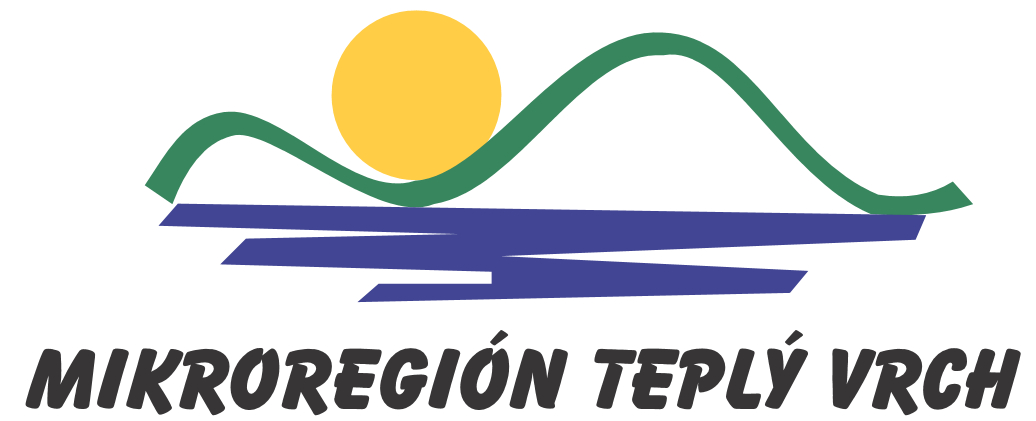 týmto                                                                           z v e r e j ň u j e    z á m e rv zmysle ustanovení zákona č. 138/1991 Zb. o majetku obcí v znení neskorších predpisov, v súlade s platnými Zásadami hospodárenia a nakladania s majetkom Mikroregiónu Teplý Vrch a uznesenia členov Mikroregiónu Teplý Vrch z výročnej členskej schôdze  zo dňa 19.02.2020, uznesenie číslo 1/2020/fav y h l a s u j eII. koloOBCHODNÚ VEREJNÚ SÚŤAŽpodľa ustanovení § 281 až 288 Obchodného zákonníka a vyzýva na uzatvorenie kúpnej  zmluvy o prevode hnuteľného majetku Mikroregiónu Teplý Vrch poľnohospodárske vozidlá, ktoré sú vo vlastníctve združenia obcí Mikroregiónu Teplý Vrch.- Poľnohospodársky traktor Zetor 7441.1 Proxima  E. Č.: RS655AD- Traktorový príves nákladný sklápací REMI STS E. Č.: RS403YF- Štiepkovač PZ140 G + vývodový hriadeľ + poistka NO STRESS E.Č.: bezPodmienky Obchodnej verejnej súťaže sú zverejnené a možno sa s nimi oboznámiť na  internetovej stránke Mikroregiónu Teplý Vrch - www.mrteplyvrch.sk , na internetových stránkach obcí Mikroregiónu – Babinec, Budikovany, Dražice, Drienčany, Horné Zahorany, Hostišovce , Hrušovo , Chvalová, Kraskovo, Kyjatice, Lipovec, Lukovištia, Padarovce, Potok, Slizké , Španie Pole, Teplý Vrch, Veľký Blh ,  alebo u predsedu Mikroregiónu Teplý Vrch -  Janka Janšová,               tel. č. : 047/5696167, mobil: 0903406918, e-mail:  outv@rsnet.sk, predseda@mrteplyvrch.sk. Dňa:  18.05.2020                                                                                                                                                  Janka Janšová, predseda MRTV